ANNEXURE 06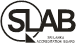 Internal and External Quality Assurance Programmes(For Proficiency Testing Providers)Please list down the details of Internal and external quality assurance programmes currently participated by the Laboratory/ Inspection Body under PT Provider (Please provide details separately for each field of PT scheme)Refer Policy for participation in proficiency testing activities (AC-RG(P)-02) available at www.slab.lkNote: Please attach latest results of IQC and EQA.Sl. No.Test / calibration method or group of methods applied for AccreditationInternal Quality Control (IQC)Internal Quality Control (IQC)Internal Quality Control (IQC)External Quality Assurance (EQA)External Quality Assurance (EQA)External Quality Assurance (EQA)Sl. No.Test / calibration method or group of methods applied for AccreditationActivitiesAcceptable criteriaFrequency Programme/sService providerFrequency 